〈一般の部〉令和６年度市民あいさつ運動推進標語募集用紙１　応募方法と応募先　⑴　郵送、ファクスで応募応募用紙に必要事項を記入して提出する。【郵送先・FAX番号】〒　890-0054　　鹿児島市荒田一丁目４－１　鹿児島市教育委員会生涯学習課　市民あいさつ運動係　　　FAX 　813-0937　　⑵　メールで応募住所、校区、氏名、年代、連絡先電話番号、標語（複数作品記入可）を書いて応募する。メールのタイトルに「あいさつ運動推進標語応募」と記載【Mailアドレス】sgaku-syogai@city.kagoshima.lg.jp⑶　二次元コードから応募下記二次元コードを読み取り、応募フォームから応募する。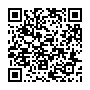 応募フォーム　　　　→　応募ＵＲＬ　　https://shinsei.pref.kagoshima.jp/Iyb6Pwwv⑷　サンエールかごしま又は地域公民館窓口へ提出応募用紙に必要事項を記入して提出する。２　応募締切　　　　　　　　　　　　　　　　　　　令和６年５月31日（金）　必着３　審査結果の発表　　８月中旬に「市ホームページ」もしくは「サンエールかごしま」「地域公民館」でご確認ください。入賞者には別途お知らせいたします。※　ご記入いただいた個人情報は、目的以外には使用いたしません。令和６年度市民あいさつ運動推進標語応募用紙令和６年度市民あいさつ運動推進標語応募用紙令和６年度市民あいさつ運動推進標語応募用紙令和６年度市民あいさつ運動推進標語応募用紙住　所〒校区小学校区（ふりがな）氏　名　　（　　　　　　　　　　　　　　　　）年代歳代電　話【応募作品】※　複数応募可【応募作品】※　複数応募可【応募作品】※　複数応募可【応募作品】※　複数応募可